PATH 60+ wave 4 questionnaireSelf-completionPATHID __________Interviewer _________Q1 What is your gender?  Male 	Female 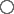 Q2. In what suburb are you currently living? (Only if living in Australia) ______________Q3A Postcode (only if living in Australia) ______ Q3B.  Which of the following best describes your home?House / townhouseFlat / unit / apartmentIndependent unit in retirement accommodationResidential aged care home – low care (hostel)Residential aged care home – high care (nursing home)Granny flatOther _________________________Q4 Could you please tell me your current age in years? ______ Q5 Are you currently in a relationship with someone?  Yes, living with the person you are married to Yes, living with a partner (but not married to them) Yes, in a relationship with someone but not living with them No, not in a relationship with anyone  Married or have a partner but NOT living together as one is in a       hostel/nursing home/hospital.Q6 What is your current marital status?  Married-first and only marriage Remarried-second or later marriage Separated from someone you have been married to Divorced Widowed Have never married Q7 How many times have you been married or lived in a de facto relationship? Apart from your current relationship, which you should include, only include relationships that lasted for 6 months or more. ________________ If you have not been married or lived in a de facto relationship go to Q10If you are currently married or living with a partner and have only been married or lived with a partner once go to Q9AQ8A, Q8B How long have you been separated / divorced / widowed from your (previous) partner? _____ Years_____ Months If not married or living with a partner go to Q10Q9A, Q9B How long have you been living with your current partner? _____ Years _____ Months Q10 Have you completed any further education since your last interview?  	Yes 	No	If you have NOT completed any education since your last interview go to Q11Q10A What was the highest qualification that you completed since your last interview? 1School certificate (or equivalent) 2Higher school certificate (or equivalent) 3Trade certificate/apprenticeship 4Technician's certificate/advanced certificate 5Certificate other than above 6Associate diploma 7Undergraduate diploma 8Bachelor's degree 9Post graduate diploma/certificate 10Higher degree If you did NOT complete a Trade certificate, tech or advanced certificate, other certificate or associate diploma go to Q11Q10A1 How long did that certificate or diploma take to complete, studying full time? Less than 1 semester or 1/2 year One semester to less than 1 year One year to less than 3 years Three years or more Q11 Are you presently studying? If No, tick "None of the above".  If yes, what qualification are you working toward? Please choose all that apply:1Trade certificate/apprenticeship 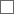 2Technician's certificate/advanced certificate 3Certificate other than above 4Associate diploma 5Undergraduate diploma6Bachelor's degree 7Post graduate diploma/certificate 8Higher degree 9None of the above If you are not currently studying  go to Q12If you are not currently doing a Trade certificate, tech or advanced certificate, other certificate or associate diploma go to Q11BQ11A How long does that certificate or diploma take to complete, studying full time? Less than 1 semester or 1/2 year One semester to less than 1 year One year to less than 3 years Three years or more Q11B Are you studying ?  	Full-time 	Part-time	RefusedQ12 How would you describe your current employment status? Employed full-time Employed part-time, looking for full-time work Employed part-time Unemployed, looking for work Not in the labour force In employment BUT currently on long-term LEAVE (long-service leave, long-term leave without pay) The next few questions ask for your views about your health, how you feel and how well you are able to do your usual activities on a typical day.  If you are unsure about how to answer a question, please give the best answer you can.Q13.	In general, would you say your health is:					1 Excellent					2 Very good					3 Good					4 Fair					5 Poor	The following questions are about activities you might do during a typical day.  Does your health now limit you in these activities?  If so, how much?Q14.	Vigorous activities, such as running, lifting heavy objects, participating in strenuous sports.						1 Yes - limited a lot						2 Yes - limited a little						3 No - not limited at allQ15.	Moderate activities, such as moving a table, pushing a vacuum cleaner, bowling or playing golf?						1 Yes - limited a lot						2 Yes - limited a little						3 No - not limited at allQ16.	Lifting or carrying groceries?		1 Yes - limited a lot						2 Yes - limited a little						3 No - not limited at allQ17.	Climbing several flights of stairs?	1 Yes - limited a lot2 Yes - limited a little3 No - not limited at allQ18.	Climbing one flight of stairs?		1 Yes - limited a lot2 Yes - limited a little3 No - not limited at allQ19.	Bending, kneeling or stooping?	1 Yes - limited a lot2 Yes - limited a little3 No - not limited at allQ20.	Walking more than one kilometre?	1 Yes - limited a lot2 Yes - limited a little3 No - not limited at allQ21.	Walking half a kilometre?		1 Yes - limited a lot2 Yes - limited a little3 No - not limited at allQ22.	Walking 100 metres?			1 Yes - limited a lot2 Yes - limited a little3 No - not limited at allQ23.	Does you health now limit you in bathing or dressing yourself?1 Yes - limited a lot2 Yes - limited a little3 No - not limited at allDuring the PAST 4 WEEKS, have you had any of the following problems with your work or other regular daily activities as a result of your physical health?Q24.	Have you accomplished less than you would	like as a result of your physical health?		1  Yes	2  No		Q25.	Were you limited in the kind of work or otheractivities as a result of your physical health? 		1  Yes	2  No		During the PAST 4 WEEKS, have you had any of the following problems with your work or other regular daily activities as a result of any emotional problems (such as feeling depressed or anxious)?Q26.	Have you accomplished less than you would likeas a result of any emotional problems?		1  Yes	2  No	Q27.	Did you not do work or other activities as carefullyas usual as a result of any emotional problems?	1  Yes	2  No		Q28.	During the PAST 4 WEEKS, how much did pain interfere with your normal work (including both work outside the home and housework)?					1 Not at all					2 A little bit					3 Moderately					4 Quite a bit					5 ExtremelyThe next few questions are about how you feel and how things have been with you during the past four weeks.  For each question, please give the one answer that comes closest to the way you have been feeling.Q29.	How much of the time during the PAST 4 WEEKS have you felt calm and peaceful?					1 All of the time					2 Most of the time					3 A good bit of the time					4 Some of the time					5 A little of the time					6 None of the timeQ30.	How much of the time during the past 4 weeks did you have a lot of energy?					1 All of the time					2 Most of the time					3 A good bit of the time					4 Some of the time					5 A little of the time					6 None of the timeQ31.	How much of the time during the past 4 weeks have you felt down?					1 All of the time					2 Most of the time					3 A good bit of the time					4 Some of the time					5 A little of the time					6 None of the timeQ32.	How much of the time during the past 4 weeks has your physical health or emotional problems interfered with your social activities (like visiting with friends, relatives, etc)?					1 All of the time					2 Most of the time					3 Some of the time					4 A little of the time					5 None of the timeQ33 In the PAST 4 WEEKS, for how many days were you totally unable to carry out your usual activities or work because of any health condition?  __________ days Q34 In the PAST 4 WEEKS, for how many days did you cut back or reduce your usual activities or work because of any health condition? (not counting the days that you were totally unable) __________ days Q35 To what extent are you responsible for household tasks? (These include such activities as preparing meals, shopping for household items, cleaning, washing clothes and gardening). Fully responsible (100%) 75% responsible 50% responsible 25% responsible Not at all responsible (0%)Q36 To what extent are you responsible for financial management in your household? (Financial management includes paying bills, saving, planning investments or priorities in money use).  Fully responsible (100%) 75% responsible 50% responsible 25% responsible Not at all responsible (0%) Q37 To what extent are you responsible for providing the money for your household?  Fully responsible (100%) 75% responsible 50% responsible 25% responsible Not at all responsible (0%) Do you have a problem doing any of the following activities: Q38. Do you have any difficulty using a map to figure out how to get around in a strange place?1.  Yes2.  No3.  Can’t do4.  Don’t doIf you have no difficulty using a map go to Q39Q38a. Is that because of a:		1.  Health problem		2.  Memory problem		3.  Health and memory problem		4.  OtherQ39. Do you have any difficulty preparing a hot meal?1.  Yes2.  No3.  Can’t prepare meals4.  Don’t prepare mealsIf you have no difficulty preparing a hot meal go to Q40Q39a. Is that because of a:		1.  Health problem		2.  Memory problem		3.  Health and memory problem		4.  Other			5. RefusedQ39b. Does anyone help you prepare hot meals?1.  Yes2.  NoQ40. Do you have any difficulty shopping for groceries?1.  Yes2.  No3.  Can’t shop for groceries4.  Don’t shop for groceriesIf you have no difficulty shopping for groceries go to Q41Q40a. Is that because of a:		1.  Health problem		2.  Memory problem		3.  Health and memory problem		4.  OtherQ40b. Does anyone help you shop for groceries?1.  Yes2.  NoQ41. Do you have any difficulty making telephone calls?1.  Yes2.  No3.  Can’t make phone calls4.  Don’t make phone callsIf you have no difficulty making telephone calls go to Q42Q41a. Is that because of a:		1.  Health problem		2.  Memory problem		3.  Health and memory problem		4.  OtherQ41b. Does anyone help you make telephone calls?1.  Yes2.  NoQ42. Do you have any difficulty taking medications?1.  Yes2.  No3.  Can’t take medications4.  Don’t take medicationIf you have no difficulty taking medications go to Q43If you have difficulty or can’t take medications go to Q42bQ42a. Do you think you would have any difficulty taking medications if you needed to do so?1.  Yes2.  No3.  Don’t knowIf you wouldn’t have problems taking medications if you had to OR if you don’t know go to Q43Q42b. Is that because of a:		1.  Health problem		2.  Memory problem		3.  Health and memory problem		4.  OtherIf q42=4 go to Q43Q42c. Does anyone help you take medications?1.  Yes2.  NoQ43 Do you need any help with household duties or personal care which you cannot do on your own?1.  Yes	2.  NoIf you do not need any help go to Q44Q43 A-E Who now helps you with household duties or personal care? (circle answer)Q43F What individual or organisation (of those listed above) is most important for your support at home?    _______________________________________________________________________________________ For the purposes of the following questions, by current driver we mean someone who has driven a car within the last twelve months and someone who would drive a car today if they needed to.  Q44 Using that definition, do you consider yourself a current driver?	1.  Yes	2.  NoIf you are NOT a current driver go to Q45 Q44a. On average, would you say that you personally drive:		1.  one or fewer days per week		2.  two or three days per week		3.  four or five days per week		4.  six or more days per weekQ44b. How many kilometres would you drive in an average week? 1.  5 to 50 kilometres per week2.  51 to 150 kilometres per week3.  151 to 200 kilometres per week4.  More than 200 kilometres per weekQ44c.  How many more years do you expect to drive? _________  If you are a current driver go to Q46Q45. Have you ever driven a car?	1.  Yes 	2.  No If you have never driven a car go to Q49Q45a. Did you stop driving:	1.  in the last 12 months?	2.  between 1 and 3 years ago?	3.  over three years ago?Q46. How many years driving experience do you have? _________ Q47 How many accidents have you been involved in when you were the driver, whether or not you were at fault. (enter 0 for no accidents, 99 to refuse)In the past 12 months: ______ 	In the past 5 years: ______ Q48 How many accidents have you been involved in when you were the driver where the police were called to the scene? (enter 0 for no accidents, 99 to refuse)In the past 12 months: ______ 	In the past 5 years: ______ We would now like to ask you some questions about smoking (tobacco).

Q49 Do you currently smoke?  	1. Yes 	2. No 	If you do NOT currently smoke, go to Q55Q50 Do you smoke cigarettes: 1.At least once a day 	2.Less than once a day 	3.Don't smoke cigarettes If you smoke less than once a day go to Q52If don’t smoke cigarettes go to Q66Q51 How many cigarettes do you usually smoke in one day? 	__________ If you smoke at least once a day go to Q53Q52 How many cigarettes do you usually smoke over a ONE MONTH period? __________ Q53 At what age did you start smoking? 	__________ Q54 On average, how many cigarettes would you have smoked each day over the time you have been smoking? __________ If you smoke at least once a day go to Q 61If you smoke less than once a day go to Q66Q55 Have you smoked at all over the LAST MONTH? 	1. Yes 	2. No	 If you have NOT smoked at all over the last month go to Q57Q56 Approximately how many cigarettes have you smoked in the LAST MONTH? 	__________ Q57 Have you ever smoked regularly? 	1. Yes 	2. No		If you have never smoked regularly go to Q66Q58 At what age did you start smoking? 	________ Q59 At what age did you stop smoking?	________ Q60 On average, how many cigarettes would you have smoked each day over the time you were smoking? :__________ If you do NOT smoke at least once a day go to Q66Q61 How soon after you wake up do you smoke your first cigarette? 1.  Within 5 minutes 	2.  6-30 minutes 	3.  31-60 minutes 	4.  After 60 minutes	Q62 Do you find it difficult to refrain from smoking in places where it is forbidden eg church, at the library, in the cinema etc? 1. Yes 	2. No Q63 Which cigarette would you hate most to give up?1. The first one in the morning 	2. All others 	Q64 Do you smoke more frequently during the first hours after waking than during the rest of the day? 1. Yes 	2. No Q65 Do you smoke if you are so ill that you are in bed most of the day? 	.	1.Yes 	2. No These next questions are concerned with your alcohol consumption. 
Q66 How often do you have a drink containing alcohol? 1.Not in the last year 2.Monthly or less 3.2-3 times a month 4.Once a week 5.2-3 times a week 6.4-6 times a week 7.Every day If you have drunk at all in the last year go to Q68Q67 Have you ever drunk alcohol?  	1. Yes 	2. No	If you have EVER drunk alcohol go to Q76 If you have NEVER drunk alcohol go to Q82Q68 How many standard drinks do you have on a typical day when you are drinking? 1.1 or 2 	2.3 or 4 	3.5 or 6 	4.7 to 9 	5.10 or more	If you are male go to Q70Q69 How often do you have 5 or more standard drinks on one occasion? 1.Not in the last year 2.Monthly or less 3.2-3 times a month 4.Once a week 5.2-3 times a week 6.4-6 times a week 7.Every day If you are female go to Q71Q70 How often do you have 7 or more standard drinks on one occasion? 1.Not in the last year 2.Monthly or less 3.2-3 times a month 4.Once a week 5.2-3 times a week 6.4-6 times a week 7.Every day Q71 How often during the last year have you found that you were not able to stop drinking once you had started? 1.Never 	2.Less than monthly	3.Monthly 	4.Weekly 	5.Daily or almost daily	Q72 How often during the last year have you failed to do what was normally expected from you because of your drinking? 1.Never 	2.Less than monthly	3.Monthly 	4.Weekly 	5.Daily or almost daily	Q73 How often during the last year have you needed an alcoholic drink in the morning to get yourself going after a heavy drinking session? 1.Never 	2.Less than monthly	3.Monthly 	4.Weekly 	5.Daily or almost daily	Q74 How often during the last year have you had a feeling of guilt or regret after drinking? 1.Never 	2.Less than monthly	3.Monthly 	4.Weekly 	5.Daily or almost daily	Q75 How often during the last year have you been unable to remember what happened the night before because you had been drinking? 1.Never 	2.Less than monthly	3.Monthly 	4.Weekly 	5.Daily or almost daily	Q76 Have you or someone else been injured as a result of your drinking? 1.No 		2.Yes, but not in the last year 	3.Yes, during the last yearQ77 Has a relative, friend or a doctor or other health worker been concerned about your drinking or suggested you cut down? 1.No 		2.Yes, but not in the last year 	3.Yes, during the last yearQ78 Think back to when your regular drinking was at its highest level. The next two questions are about the time you were drinking at your highest level over a period of three months or longer? 

How often did you have a drink containing alcohol? 1.Monthly or less 	2.2 to 4 times a month 	3.2 to 3 times a week 	4.4 or more times a weekQ79 How many standard drinks did you have on a typical day when you were drinking? 1.1 or 2 	2.3 or 4 	3.5 or 6 	4.7 to 9 	5.10 or more	Q80 How many years did you drink at the highest level indicated in the previous 2 questions? 	__________Q81 How old were you when you had your first alcoholic drink?	_________The next few screens of questions are about how you have been feeling over the last week, last two weeks, four weeks or one year. As you read each question, note carefully whether it refers to two weeks, four weeks or one year. Some of the questions are very similar but have been included because we want to be able to compare our results to other studies that have used the same questions. 
Q82-Q88 In the LAST 7 DAYS:
Q89-Q97 Over the LAST 2 WEEKS, how often have you been bothered by any of the following problems? Q98 In the LAST 4 WEEKS, have you had an anxiety attack- suddenly feeling fear or panic? 1.Yes   2.No If you have NOT had an anxiety attack in the last 4 weeks, go to Q99Q98A Has this ever happened before? 		1.Yes 	2.No 	 Q98B Do some of these attacks come suddenly out of the blue- that is, in situations where you don’t expect to be nervous or uncomfortable? 1.Yes 	2.No	Q98C Do these attacks bother you a lot or are you worried about having another attack? 1.Yes 	2.No	Q98D During your last bad anxiety attack, did you have symptoms like shortness of breath, sweating, your heart racing or pounding, dizziness or faintness, tingling or numbness, nausea or upset stomach? 1.Yes 	2.No	Q99 Over the LAST 4 WEEKS how often have you been bothered by any of the following? 
Feeling nervous, anxious, on edge, or worrying a lot about different things? 	1.Not at all 		2.Several days 	3.More than half the days If you have NOT been bothered by nervousness etc in the last 4 weeks go to Q100Q99A-F Over the last 4 weeks have you been bothered by: Q100-Q117 Next are some specific questions about your health and how you have been feeling in the LAST 4 WEEKS. 

In the LAST 4 WEEKS: Q119-Q124 In the LAST YEAR have you ever: Q125-Q136 The following questions ask you to think about yourself and other people. Please respond to each question by using your own current beliefs and experiences, NOT what you think is true in general, or what might be true for other people. Please base your responses on how you've been feeling recently. Use the rating scale to find the number that best matches how you feel. There are no right or wrong answers: we are interested in what you think and feel. Q137-Q141 Please read each item below and indicate to what extent you feel the statement describes you. Rate each statement using the scale below and indicate your responses. Q142 Have you ever in your life been markedly depressed; that is, for several weeks or more, you felt sad, lost interest in things and felt lacking in energy? 1.Yes 	2.No		 If you have NEVER been markedly depressed go to Q143Q142A Did this occur some time during the past 4 years, since we last interviewed you?  	1.Yes 	2.No		Q142B Did you see a counsellor or a doctor for depression some time during the last 4 years.1.Yes 	2.No		Q143 Have you or your family had to go without things you really needed in the LAST YEAR because you were short of money?  1.yes, often 	2.Yes, sometimes 	3.No		Q144-Q147 Over the LAST YEAR did any of the following happen to you because of a shortage of money? Q148 How many people, including yourself, usually live in your household. (If you have children who live part-time with you please include them)  ____If you live alone go to Q150Q149A-J Do any of the following people live in your household? spouse / partner Any of your children A parent or parent-in-law A grandparent A brother or sister A son-in-law or daughter–in–law A grandchild Other relatives Someone who is not a relative Other Q150 Do you currently live: 1.In a home that you are purchasing (alone or with a partner/spouse) 2.In a home that you own outright (alone or with a partner/spouse) 3.In a privately rented home (alone or with a partner/spouse) 4.In rented public (government) housing (alone or with a partner/spouse) 5.In your parents or other relatives home. 6.In rented group accommodation 7.Other Q151	Do you own a house or unit elsewhere?		1 Yes		2 No	Q152 What is the main source of income of your family (considering yourself, your partner and/or others)? My own income 	My partner’s income 	My own and partner’s income equally 		OtherQ153 What is your own personal main source of income? 1.Wage or salary2.Government pension, allowance or benefit, Austudy 3.Child support 4.Superannuation/annuity 5.Own business or share in a partnership 6.Investments 7.Other income 8.No income If you main personal income is from a wage or salary go to Q155Q154	Do you receive the aged pension from Centrelink or service pension from the Department of Veteran's Affairs?1 Yes		2 No	If you do NOT receive a Centrelink or service pension go to Q155Q154a.	Is this a full or part pension?	1.Full		2. PartQ154b.	Is your pension your only source of income   1 Yes		2 No		Q155 Before tax is taken out, what is the present income of your household ? For this question, a household can be a person living alone or a group of people (including family, spouse/partner, children, group household) who usually live together and share or pool resources (eg money, food) in some way. 1.No more than $300 per week (around $16,000 annual) 2.More than $300 per week but no more than $575 per week (around $30,000 annual) 3.More than $575 per week but no more than $1075 per week (around $56,000 annual) 4.More than $1075 but no more than $1700 per week (around $88,000 annual) 5.More than $1700 but no more than $2400 per week (around $125,000 annual) 6.More than $2400 7.Don’t know / Refused Q156 Apart from Medicare, are you currently covered by private health insurance?  1.No 2.Yes – hospital cover only	3.Yes – extras cover only 	4.Yes – both hospital and extras cover This next measure looks at your knowledge of words.  You will be asked to decide which of two items, such as 'bread' and 'glot', is a real word and which is an invented item; 'bread', of course, is the real word.  Each of the pairs of items below contains one real word and one nonsense word invented so as to look like a word but having no meaning.  Please mark the item in each pair that you think is a real word.  Some will be common words, most will be uncommon and some will be rarely used.  If you are unsure, guess.  You will probably be right more often than you think.  Before you begin the main test try the following word pairs. PracticeT43-T102.	Mark correct words    1 broxic		    1 pinnace		    1 mannerism	    1 daffodil    2 oasis		    2 strummage	    2 whitten		    2 gombie    1 bellissary	   1 vellicle		    1 necromancy	    1 narwhal    2 cyan		    2 sampler 	    2 ghoumic	    2 epilair    1 venady		      1 plargen	      1 clegger		      1 knibbet    2 monad		      2 savage		      2 minim		      2 mandrake      1 canticle	     1 threnody	      1 brastome	      1 shako      2 grammule	      2 epigrot	                  2 banshee	      2 strubbage      1 paraclete	      1 froopid	      1 rouse		      1 goblet      2 elezone	      2 clod		      2 choffid	                  2 prelly      1 flexipore	      1 agipect	      1 tarantula	      1 trelding      2 viscera	 	      2 almond	      2 hostent	      2 rafters     1 legify		      1 obsidian	      1 restance	        1 pimple      2 archaic		      2 plassious	      2 zombie	        2 brizzler      1 frellid		      1 hilfren		      1 livid		      1 thrash      2 static		      2 domain	      2 trasket		      2 listid	      1 holomator	      1 orifice		      1 phalanx	      1 chloroleptic      2 dross		      2 serple		      2 distruvial	      2 lapidary      1 biothon	       1 archipelago	      1 groudy		      1 moxid      2 palfrey	                   2 zampium	      2 toga		      2 tangible      1 moralist	      1 quince		      1 lignovate	      1 gibbon      2 florrical	      2 bostry		      2 epicene	      2 wonnage      1 hipple		     1 element	      1 viridian	      1 glorvant      2 osprey		      2 pargler		      2 psynoptic	      2 onyx      1 plankton	      1 akimbo	      1 centaur	      1 vinady      2 whippen	      2 periasty	      2 tritonial	      2 bargain      1 prinodal	      1 reticule	      1 frembulous	      1 loxeme      2 mango		      2 fluxent		      2 ontology	      2 legerdemain      1 hoyden	      1 aboriginal	      1 clavanome	      1 zando      2 clinotide	      2 hostasis	      2 bestiary	      2 albatrossQ157-Q166 The next group of questions are about your RELATIONSHIPS with other people. If you are not married or living with a partner go to Q184Q167-Q172 Q173-Q176Q177-Q179 Most people have disagreements in their relationships. Please indicate below the approximate extent of agreement or disagreement between you and your partner for each item on the following list. Q180-Q182 How often would you say the following events occur between you and your partner? Q183 The numbered circles below represent different degrees of happiness in most relationships. The middle point, “happy” represents the degree of happiness of most relationships. Please mark the numbered circle that best describes the happiness, all things considered, of your relationship. 1.Extremely unhappy 2.Fairly unhappy 3.A little unhappy 4.Happy 5.Very happy 6.Extremely happy 7.Perfect Q184-Q186 The next questions are about how you feel about different aspects of your life.  For each one indicate how often you feel that way.Q187-Q189 Considering the people to whom you are related either by birth or marriage (including your spouse or partner, but excluding dependent children under 16 years): Q190-Q192 Considering all of your friends: Q193-Q200 Now we would like you to focus on the LAST 6 MONTHS. Have any of the following life events or problems happened to you during the last six months If you are not married or living with a partner go to Q204 Q201-Q203Q204-Q208 Q209 Has anything ever happened in your life, or is currently happening (eg an illness, a disability, family or job problems) that has not been covered in the interview but is currently causing you to feel very stressed or worried? 1.Yes 	2.No		 If you have no other current stressful events you with to report go to Q210Q209A Could you briefly describe this problem? :________________________________________________________________________________________Q210 Have you experienced the death of a child since your last interview?1.Yes 	2.No 	Q211. Do you provide childcare or babysitting for your grandchild/ren so that their parent/s can work? (Grandchildren includes any children for whom you fill a grandparent role) 		1 Yes		2 No 	If you do NOT provide childcare for grandchildren so parents can work go to Q212Q211a. How many hours per week (on average) do you provide such childcare or babysitting?1  Less than 2 hours2  2 to less than 5 hours3  5 to less than 10 hours4  10 to less than 15 hours5  15 to less than 20 hours6  20 to less than 30 hours7  30 or more hours8  Only in school holidaysIf you provide childcare on a weekly basis  go to Q212 Q211b. Approximately how many days would you care for your grandchildren over a year? ________ days Q212.	Do you provide care or informal assistance to a person with a disability, or a medical condition or to a person who is elderly? (Informal assistance includes help with activities such as personal care, housework, communication, meal preparation, paperwork, property maintenance or transport)  			1 Yes 	2 No	 If you do NOT provide care for someone with a disability or medical condition go to Q213Q212a.How long have you been providing this assistance?1  less than 6 mths2  6 mths to less than 1 year3  1 to less than 2 years4  2 to less than 5 years5  more than 5 yearsQ212b.How many hours per week, on average,  do you spend providing assistance?1  Less than 2 hours2  2 to less than 5 hours 3  5 to less than 10 hours4  10 to less than 15 hours5  15 to less than 20 hours6  20 to less than 30 hours7  30 or more hoursQ212c.Are you the "primary carer" for someone? That is, the person who provides the most care for an individual, including help in two of the following areas - mobility, help with communication or self-care)?1 Yes		2 No		If you provide care for less than 10 hours per week and you are not the primary carer go to Q213Q212c1. Does the person you care for live:1  in the same house as you?2  in an adjacent house/unit to you?3  in another house that you have to travel to?Q212c2. Is the main person you care for your:1  spouse2  parent or parent-in-law3  child4  grandchild5  cousin, sibling or other relative6  friend7  neighbour8  otherQ212c3. Does the main person you care for require care because of:1  a physical disability or chronic illness2  frailty3  a mental illness4  memory problems, problems with managing finances or managing daily         activities5  otherIf “other”: Q212c4.  Why does this person need care? ____________________________________________________________________Q213-Q219 The next few screens have questions about your PERSONALITY and how you react in certain circumstances.

How strongly do you agree or disagree with the following statements? Q220-Q225 In the following six questions please indicate how you have felt and conducted yourself over the PAST 6 MONTHS. Q226-Q233  As a child I was (or had):Q234-Q245 Each of the following items is a statement that a person may either agree or disagree with. Indicate how much you agree or disagree with each statement. Please be as accurate and honest as you can be. Respond to each item as if it were the only item. That is, don't worry about being 'consistent' in your responses. Q246-Q257 Q258-Q270 Please indicate how much you agree with the following statements as they apply to you over the LAST MONTH. If a particular situation has not occurred recently, answer according to how you think you would have felt. Q271-Q282 Q283–Q287 Please indicate how you're feeling NOW:Below are some statements with which you may agree or disagree. Please be open and honest in your responding.

Q288 In most ways my life is close to ideal. 1.Strongly disagree 2.Disagree 3.Slightly disagree 4.Neither agree or disagree 5.Slightly agree 6.Agree 7.Strongly agree Q289 The conditions of my life are excellent. 1.Strongly disagree 2.Disagree 3.Slightly disagree 4.Neither agree or disagree 5.Slightly agree 6.Agree 7.Strongly agree Q290 I am satisfied with my life. 1.Strongly disagree 2.Disagree 3.Slightly disagree 4.Neither agree or disagree 5.Slightly agree 6.Agree 7.Strongly agree Q291 So far, I have gotten the important things I want in life. 1.Strongly disagree 2.Disagree 3.Slightly disagree 4.Neither agree or disagree 5.Slightly agree 6.Agree 7.Strongly agree Q292 If I could live my life over, I would change almost nothing. 1.Strongly disagree 2.Disagree 3.Slightly disagree 4.Neither agree or disagree 5.Slightly agree 6.Agree 7.Strongly agree Q293-Q304   The following questions relate to your expectations about ageing.  If you are not sure, go ahead and check the box that you think BEST corresponds with your feelings.Q305-Q310  As compared to when you were in high school or college, how would you describe your ability to perform the following tasks involving memory?The next few questions ask about HEALTH SERVICES you may have used over the PAST 12 MONTHS.

Q311 In the past 12 months have you been admitted for at least one night to any hospital (apart from uncomplicated childbirth)? 1.Yes 	2.No 		If you have NOT been admitted to a hospital in the past 12 months go to Q312Q311A Were you admitted to hospital for a physical illness or injury?  1.Yes 	2.No		Q311B Were you admitted to hospital for nerves or for your mental health (that is for things such as stress, anxiety, depression or dependence on alcohol or drugs)? 	1.Yes 	2.No		In the PAST 12 MONTHS (apart from any time in hospital), have you seen any of the following types of doctors or health professionals for your own MENTAL HEALTH? Q318 In the PAST 12 MONTHS did you use the internet to get help or information for problems with your mental health? 1.Yes 	2.No		Q319 In the PAST 12 MONTHS did you use a telephone counselling service (such as Lifeline) for problems with your mental health? 1.Yes 	2.No		If you answered NO to admission to a hospital for your mental health in the past 12 months and you have NOT received advice from ANY of the health professionals listed above go to Q323Considering your mental health care in the PAST 12 MONTHS, which of the following forms of help did you receive? If you did NOT receive information about mental health go to Q320BQ320A You mentioned you received information about mental illness, its treatments and available services: Do you think you got as much of this kind of help as you needed? 1.Yes 	2.No		 Go to Q321AQ320B You mentioned you did not receive information about mental illness, its treatments and available services: Do you think you needed this type of help? 1.Yes 	2.No		If you did NOT receive medication for  mental health go to Q321BQ321A You mentioned you received medicine or tablets: Do you think you got as much of this kind of help as you needed? 1.Yes 	2.No		Go to Q322AQ321B You mentioned you did not receive medicine or tablets: Do you think you needed this type of help?  1.Yes 	2.No		If you did NOT receive counselling for your mental health go to Q328Q322A You mentioned you received counselling or a talking therapy: Do you think you got as much of this kind of help as you needed?  1.Yes 	2.No		Go to Q328Q322B You mentioned you did not receive counselling or a talking therapy: Do you think you needed this type of help? 1.Yes 	2.No		If you answered YES to admission to a hospital for your mental health in the past 12 months or you have received advice from ANY of the health professionals listed above go to Q328Q323 You mentioned that you didn’t receive any assistance for a mental health reason in a hospital or from any health professional. Were there any types of help you think you needed during the last 12 months for your mental health but did not get? 1.Yes 	2.No		If you didn’t need any help for your mental health over the last 12 months go to Q327Q324 Do you think you needed information about mental health and emotional problems, its treatment, and available services? 1.Yes 	2.No		Q325 Do you think you needed medicine or tablets?  	1.Yes 	2.No		Q326 Do you think you needed counselling including psychotherapy, cognitive behaviour therapy or help to talk through your problems? 1.Yes 	2.No		If you did need help over the last 12 months go to Q328Q327 What is the main reason that you didn’t need any help? 1.I didn’t have any serious problems with my mental health 2.I preferred to manage myself 3.I didn’t think anything could help 4.I didn’t know where to get help 5.I was afraid to ask for help or what other people would think of me 6.I couldn’t afford the money 7.I asked but didn’t get the help 8.I got help from another source Q328 In the LAST MONTH have you taken or used any medications (including herbal remedies) for: 1.Anxiety 		2.Depression 		3.Both anxiety and depression 		4.Neither If you don’t take medication for anxiety or depression go to q329Q328A1- What are the names of the medications you took for anxiety or depression in the last months? (Listed alphabetically down columns) Please choose all that apply:  See over page•  Alapam  (1)•  Allegron  (2)•  Alprax  (3)•  Alprazolam  (4)•  Amira  (5)•  Anafranil  (6)•  Antenex  (7)•  Aropax  (8)•  Ativan  (9)•  Aurorix  (10)•  Auscap  (11)•  Avanza  (12)•  Axit  (13)•  Buspar  (14)•  Celapram  (15)•  Celica  (16)•  Ciazil  (17)•  Cipramil  (18)•  Citalobell  (19)•  Clomipramine  (20)•  Clobemix  (21)•  Concorz  (22)•  Cymbalta  (23)•  Deptran  (24)•  Diazepam  (25)•  Dothep  (26)•  Ducene  (27)•  Edronax (28)Efexor (29)•  Eleva  (30)•  Endep  (31)•  Escitalopram  (32)•  Esipram  (33)•  Esitalo  (34)•  Extine  (35)•  Faverin  (36)•  Fluohexal  (37)•  Fluoxebell  (38)•  Frisium  (39)•  Hypericum / St John’s Wort  (40)•  Kalma  (41)•  Kava  (42)•  Lexam  (43)•  Lexapro  (44)•  Lexotan  (45)•  Lovan  (46)•  Loxalate  (47)•  Lumin  (48)•  Luvox  (49)•  Magnesium supplements  (50)•  Maosig  (51)•  Mirtrazapine  (52)•  Mirtazon  (53)•  Moclobemide  (54)•  Mohexal  (55)•  Movox (56)•  Nardil  (57)•  Nervatona  (58)•  Parnate  (59)•  Paroxetine  (60)•  Paxtine  (61)•  Placil  (62)•  Pristiq  (63)•  Prothiaden  (64)•  Prozac  (65)•  Ranzepam  (66)•  Remeron  (67)•  Rescue remedy  (68)•  Risperdal  (69)•  Serapax  (70)•  Seroquel  (71)•  Sertra  (72)•  Sertraline  (73)•  Setrona  (74)•  Sinequan  (75)•  Surmontil  (76)•  Talam  (77)•  Talohexal  (78)•  Tofranil  (79)•  Tolerade  (80)•  Tolvon  (81)•  Valdoxan  (82)•  Valium  (83)•  Vitamin B complex (84)•  Xanax  (85)•  Zactin  (86)•  Zoloft  (87)•  Zyprexa  (88)OTHER (89)___________________ Q328B How often do you usually take medications for anxiety or depression? 1.Every day (6-7 days per week) 2.Most days (4-5 days per week) 3.1-3 days per week 4.Less than once a weekIf take less than once a week go to Q329Q328C For how long have you taken medications for anxiety or depression this regularly? 1.Less than one month 2.1 month to less than 3 months 3.3 months to less than 6 months 4.6 months or more The next group of questions ask about your SLEEP habits and any problems you may have with sleep.  The first few questions relate to your usual sleep habits during the PAST MONTH ONLY. Your answers should indicate the most accurate reply for the majority of days and nights in the past month.  During the past month: Q329A-B WHAT TIME have you usually gone to bed?_______  Hours (1) 	_______  Minutes (2) Q330 During the PAST MONTH, how long (in minutes) has it taken you to fall asleep each night? (Enter 888 if don't know).__________ Q331A-B During the PAST MONTH, what time have you usually got up in the morning? (Enter 88 if don’t know)._______  Hours (1) 	_______  Minutes (2) Q332A-B During the PAST MONTH, how many hours of actual sleep did you get at night? (This may be different than the number of hours you spent in bed.) (Enter 88 if don’t know)._______  Hours (1) 	_______  Minutes (2) Q333-Q335 Please rate the current (LAST TWO WEEKS) severity of the following problems.  Please choose the appropriate response for each item:Q336 On the overall, do you think that you suffer from insomnia or sleep problems? 1.Yes 	2.No		If you don’t think you have sleep problems go to Q337Q336A How satisfied / dissatisfied are you with your current sleep pattern?Very satisfied (1)Satisfied (2)Moderately satisfied (3)Dissatisfied (4)Very dissatisfied (5)Q336B How noticeable to others do you think your sleep problem is in terms of your quality of life?Not at all noticeable (1)A little (2)Somewhat (3)Much (4)Very much noticeable (5)Q336C How worried/distressed are you about your current sleep problem?Not at all worried (1)A little (2)Somewhat (3)Much (4)Very much worried (5)Q336D To what extent do you consider your sleep problem to currently interfere with your daily functioning (eg daytime fatigue, mood, ability to function at work/daily chores, concentration, memory etc)?Not at all interfering (1)A little (2)Somewhat (3)Much (4)Very much interfering (5)Q337 How often do you have nightmares? Never  (1) Less than once a week  (2) 1-2 times a week  (3) 3-4 times a week  (4) 5-6 times a week  (5) Every night (6)Q338 In the LAST MONTH have you taken or used any pills or medications (including herbal remedies) to help you sleep? 1.Yes 	2.No		If you don’t take medication to help you sleep go to Q339Q338A What are the names of the sleeping pills or medications you took in the last month? (Listed alphabetically down columns)  Please choose all that apply: See over page•  Aloderm  (1)•  Camomile or sleepytime tea  (2)•  Chloral hydrate  (3)•  Circasin  (4)•  Complete sleep  (5)•  Dormizol  (6)•  Dozile  (7)•  Halcion  (8)•  Hypnodorm  (9)•  Hypnovel  (10)•  Imovane  (11)•  Imrest  (12)•  Magnesium / calcium supplements  (13)•  Midazolam  (14)•  Mogadon  (15)•  Nervatona  (16)•  Normison  (17)•  Precedex  (18)•  Restavit  (19)•  Restful sleep  (20)•  Snuzaid  (21)•  Somidem  (22)•  Stildem  (23)•  Stilnox  (24)•  Temaze  (25)•  Temtabs  (26)•  Unisom Sleepgels  (27)•  Valerian  (28)•  Zolpibell  (29)•  Zolpidem  (30)•  OTHER (31)___________ Q338B How often do you usually take sleeping pills or medications? 1.Every day (6-7 days per week) 2.Most days (4-5 days per week) 3.1-3 days per week 4.Less than once a weekIf you take less than once a week go to Q339Q338C For how long have you taken sleeping pills or medications this regularly? 1.Less than one month 2.1 month to less than 3 months 3.3 months to less than 6 months 4.6 months or more We are interested in knowing any problems that you may have been having with PAIN.  (This is referring to physical pain). 

Q339 During the PAST WEEK, how often did you experience pain? 1.All days 	2.5 to 6 days 	3.3 to 4 days 	4.1-2 days 	5.No days If you have NOT experienced pain in the last week go to Q340Q339A For how long did the pain typically last? 1.0 to1 hour 	2.1 to 2 hours 	3.2 to 3 hours 	4.Half the day 	5.All day Q339B Please indicate on a scale of zero to ten with 0 being no pain and 10 being severe pain. How severe was the pain you had in the past week?  0 - No pain  1  2  3  4  5  6  7  8  9  10 - Severe pain 	Q340 In the LAST MONTH have you taken or used any pain relievers such as aspirin, codeine, panadol or herbal remedies? 1.Yes 	2.No	If have NOT used pain relievers in the last month go to Q341Q340A What are the names of the pain relievers you took in the last month? (Listed alphabetically down columns). Please choose all that apply: See over page•  Alka-Seltzer  (1)•  Aspalgin  (2)•  Aspirin  (3)•  Aspro  (4)•  Capadex  (5)Celebrex (6)•  Chemist’s Own Dolased analgesic/pain relief  (7)•  Chemist’s Own Ibuprofin + codeine  (8)•  Chemist’s Own Pain tablets/tabsules  (9)•  Codalgin  (10)•  Codalgin forte  (11)•  Codapane  (12)•  Codapane forte  (13)•  Codeine  (14)•  Codiphen  (15)•  Codis  (16)•  Codox  (17)•  Codral pain relief  (18)•  Codral forte  (19)•  Comfarol forte  (20)•  Di-gesic  (21)•  Disprin  (22)•  Disprin Forte  (23)•  Dolaforte  (24)•  Doloxene  (25)•  Duatrol  (26)•  Durotram  (27)•  Dymadon  (28)•  Ecotrin  (29)•  Endone  (30)•  Febridol  (31)•  Febridol Plus  (32)•  Fiorinal  (33)•  Lodam  (34)•  Lyrica  (35)•  Maxydol  (36)•  Mersyndol  (37)•  Mersyndol forte  (38)•  Nurophen plus  (39)•  Painstop night time pain relief  (40)•  Panadeine  (41)•  Panadeine forte  (42)•  Panadol  (43)•  Panadol extra  (44)Panadol osteo (45)•  Panafen plus  (46)•  Panalgesic  (47)•  Panama  (48)•  Paracetamol (any brand)  (49)•  Paradex  (50)•  Paralgin  (51)•  Parmol  (52)•  Perfalgan  (53)•  Prodeine  (54)•  Proladone  (55)•  ProVen plus  (56)•  Solprin  (57)•  Tensodeine  (58)•  Tramadol  (59)•  Tramahexal  (60)•  Tramal  (61)•  Tramedo  (62)•  Veganin  (63)•  Zydol  (64)OTHER (65)_______Q340B How often do you usually take pain relievers? 1.Every day (6-7 days per week) 2.Most days (4-5 days per week) 3.1-3 days per week 4.Less than once a weekIf you take less than once a week go to Q341Q340C For how long have you taken pain relievers this regularly? 1.Less than one month 2.1 month to less than 3 months 3.3 months to less than 6 months 4.6 months or more Q341    Have you had any HEAD INJURIES since your last interview?  1.Yes 	2.No		If you have not had any head injuries since your last interview go to Q350 Q342-Q344 As a result of a head injury since your last interview: Q345 Since your last interview have you had a serious head injury, that interfered with your memory, made you lose consciousness or caused a blood clot in your brain? 1.Yes 	2.No	 	3.Don't know If Q345you have NOT had a head injury that interfered with your memory etc go to Q350.The next questions on head injury refer to the period since your last interview. 

Q346 How many head injuries have you had? (Enter 88, if don't know) ______ If you have had ONE head injury since your last interview go to Q346CQ346A How old were you when you had the FIRST head injury since your last interview? ______Q346B How old were you when you had the LAST head injury? 	______ If you have had MORE than one head injury since your last injury go to Q347Q346C How old were you when you had this injury?  	______For the next few questions on head injury, please consider the most severe or worst head injury since your last interview that caused the greatest disruption to your life.

Q347 What was the cause of this injury?  1.Traffic accident 	2.Sport 	3.Assault	 4.Fall	 	5.Other 	6.Don’t know Q348 Is there a period after the injury that you cannot remember at all?  	1.Yes 	2.No 		3.Not sure 		If there was NOT a period when you can’t remember or you are not sure go to Q349Q348A How long was that period? 1.Less than 1 hour 	2.About 1 hour	 3.Up to 1 day 	4.Up to 1 week 	5.More than 1 week 	6.No idea Q349 Did you lose consciousness following the head injury?  	1.Yes 	2.No 		3.Not sure		 If there was NOT a period when you lost consciousness or you are not sure go to Q350Q349A For how long did you lose consciousness? 1.Less than 15 minutes   2.About 15 minutes  3.Up to 1 hour   4.Up to 1 day   5.More than 1 day  6.No idea Q350 How much do you weigh without your clothes and shoes? Enter Kilograms or stones and pounds (Please try to answer even if it is an approximate value) Kgs _____	OR		Stones____ 	and	Pounds _____ Q351-Q354 Here is a list of medical problems. Have you been told by your doctor that you suffer from any of the following? Q355 Have you been told by a doctor that you suffer from diabetes (at a time when you were not pregnant)?	1.Yes 	2.No 		 If you do NOT have diabetes go to Q356Q355A How old were you when you were first told you had diabetes? (enter 99 if don’t know)_____________ Q355B What type of diabetes do you have? Type I (or juvenile diabetes) 		Type II diabetes 	Don't know Q355C-E What treatment do you use to control your diabetes? Q356 Have any of your family members been diagnosed with diabetes? 	1.Yes 	2.No 		3.Not sure		 If no family members have been diagnosed with diabetes or you are not sure go to Q357Q356A-H Please indicate which family member and their age at diagnosis in the following table:Q357 Do you suffer from kidney disease?	1.  No	2.  Yes, managed with diet 	3.  Yes, managed with diet and medication	4.  Yes, managed with diet, medication and dialysisQ358 Do you suffer from a thyroid disorder?  	1.Yes 	2.No 	If you do NOT suffer from thyroid disease go to Q359Q358A Were you told whether your thyroid disorder is due to: 1.Increased function 	2.Reduced function 		3.Don’t know 	Q359 Do you suffer from arthritis?  	1.Yes 	2.No 	If you do not have arthritis go to Q360Q359A-E Were you told what type of arthritis you suffer from any of the following? AOsteoarthritis 	BRheumatoid arthritis 	CGout 		DOther 	EDon’t know IF “Other” Q359F What other type of arthritis do you suffer from? ___________________________Q360 Do you suffer from Parkinson's Disease?  	1.Yes 	2.No 	Q361A Since your last interview have you suffered a heart problem that led to hospital admission, hospital emergency contact or consultation with a specialist? 1.Yes 	2.No 		3.Don't know		 Q361B Since your last interview, have you been told by your doctor that you suffer from a heart problem? 	1.Yes 	2.No 		3.Don't know		 If you have NOT been told that you suffer from a heart problems or you don’t know go to Q362Q361C-G Were you told that your heart problem was a: Q362 Have you had a brain infection since your last interview?  	1.Yes 	2.No 	Q363 Have you suffered a stroke since your last interview? (Sudden numbness or weakness of face, arm or leg, especially on one side of the body; sudden confusion, trouble speaking or understanding, trouble seeing in one or both eyes, trouble walking, dizziness, loss of balance or coordination. These symptoms lasted more than than 24 hours). 1.Yes 	2.No 		3.Don't know		 If you have NOT suffered a stroke since your last interview or you don’t know go to Q364Q363A-CQ363D When was the stroke (year)? (enter your best guess or 9999 if unknown) ____________ Q364 If you suffered a stroke but NOT in the last 4 years what was the year of your first stroke? (enter 0 if no stroke)____________ [Q365 Have you suffered from a Transient Ischemic Attack (TIA or ministroke) since your last interview? (Sudden onset of symptoms similar to a stroke. Most symptoms disappear within an hour but may persist for up to 24 hours). 1.Yes 	2.No 		3.Don't know		 If you have NOT suffered a TIA since your last interview or you don’t know go to Q366Q365A-C Q366 Has your doctor told you that you suffer from high blood pressure? 	1. Yes 	2.No	 	3.Uncertain		If you have NOT been told that you have high blood pressure go to Q367Q366A Are you currently taking any tablets for high blood pressure? 1.Yes 	2.No		 Q367 Have you ever been diagnosed with cancer or leukemia? 1.No	 2.Yes, cancer 	3.Yes, leukemia 	4.Yes, both 	5.Don’t know If you have NEVER been diagnosed with cancer or leukemia or you don’t know go to Q368Q367A-E Have you had any of the following treatments for cancer? Surgery 	Chemotherapy 	Radiation 	Other 	Don't know If no chemotherapy go to Q368Q367F In what year did you last have chemotherapy?( Enter 9999 if don't know) _______If no radiation go to Q368Q367G In what year did you last have radiation? (Enter 9999 if don't know) _______Q368 Have you ever been diagnosed with any other chronic or serious disabling illness? If 'yes' please briefly describe. :_________________________________________________________________________________________________________________________________________________________________________________Q369 When getting up suddenly from a lying position, do you experience faintness, dizziness, lightheadedness, nausea or blackout? 	1.Yes 	2.No		 Q370. Do you feel your balance is:	1 Excellent					2 Very good					3 Good					4 Fair					5 PoorQ371 How fearful/nervous of falling are you?		1 Not at all							2 A little bit							3 Moderately							4 Quite a lot5 ExtremelyQ372. How many falls did you have in the past year?__________Q373. Can you tell me how you would rate your hearing (with a hearing aid if you use one) on the following scale:	1. Hearing is adequate for all purposes.	2. Hearing is a slight inconvenience at times (eg cannot hear in groups or noisy                    environments).	3. Hearing is a definite inconvenience (eg some words are missed in conversation;                    phone conversation is difficult).	4. Hearing is a definite handicap (cannot participate in normal conversation or is                     virtually deaf.Q374 Do you currently use a hearing aid? 1.Never,2.Sometimes (less than 4 hours a day)3.Often (more than 4 hours a day)If you never use a hearing aid go to Q375 Q374A  How much does your hearing aid help you?1. Hearing aid no use at all2. Hearing aid is some help3. Hearing aid is quite helpful4. Hearing aid is a great help5. Hearing is perfect with a hearing aidQ375. Do you wear prescription glasses?  1.  Yes		2.  No	Q376 At the present time, would you say your eyesight using both eyes (with glasses if worn) is:	1. Excellent	2. Good	3. Poor	4. Very poor	5. Completely blindQ377 How much difficulty do you have, even with glasses, reading ordinary print in newspapers? Would you say you have:	1. No difficulty at all	2. A little difficulty	3. Moderate difficulty	4. Extreme difficulty	5. Stopped doing this because of eyesight	6. Stopped doing this for other reasons or not interestedQ378 Have you ever had a general anaesthetic?	1.  Yes	2.  No	If you have NEVER had a general anaesthetic go to Q379Q378A   How many general anaesthetics have you had in your life? (Try to estimate if unsure.) ______Q378B How many general anaesthetics have you had in the last 5 years?  (Enter 0 if none) _______Q378C How long ago did you have the most recent general anaesthetic?_______ Years 	_______Months Q378D   What type of operation did you have with your LAST GENERAL anaesthetic?coronary bypass surgery (1)abdominal surgery (bowel, stomach, bladder, kidney, uterus, gallbladder) (2)thoracic surgery (cardiac, lungs, liver) (3)hip replacement or pelvic surgery (4)brain surgery (open skull) (5)arm, hand, foot, leg fracture (6)removal of skin lesions (7)cosmetic surgery (8)prostate operation (9)gynaecological operation (10)arthroscopy (knee, shoulder, hip, hand, foot joints (11)colonoscopy or oesophagoscopy (12)Laparoscopy (abdominal cavity) (13)back surgery (including neck) (14)eye surgery (15)mouth and face surgery (including dental) (16)ear and nose surgery (17)other (Please specify) (18) ____________________Q379 Have any of your family members been diagnosed with dementia? 1.  Yes	2.  No	If NO family members have been diagnosed with dementia or you don’t know go to Q380Q379A-h Please indicate which family member and their age at diagnosis in the following table:Q380 In the LAST MONTH have you taken any vitamin or mineral supplements?  1.  Yes	2.  No	If you have not taken vitamins or minerals in the last month go to Q381Q380A What kind of vitamin or mineral was this? (Listed alphabetically down columns) Please choose all that apply:•  B group vitamins  (1)•  Calcium  (2)•  Echinachea  (3)•  Evening primrose oil or starflower oil  (4)•  Fish oil  (5)•  Folate  (6)•  Glucosamine  (7)•  Iron  (8)•  Multivitamins  (9)•  Vitamin C  (10)•  Vitamin D  (11)•  Vitamin E  (12)OTHER (13)________Q380B How often do you usually take vitamins or minerals? 1.Every day (6-7 days per week) 2.Most days (4-5 days per week) 3.1-3 days per week 4.Less than once a weekIf take less than once a week go to Q381Q380C For how long have you taken vitamins or minerals regularly? 1.Less than one month 2.1 month to less than 3 months 3.3 months to less than 6 months 4.6 months or more Q381 In the last month have you taken or used any medications (including herbal remedies) to lower your cholesterol? 1.  Yes		2.  No	Q382 In the last month have you taken or used any other type of medication not asked about previously? (Excluding contraception and hormone replacement therapy). 1.  Yes		2.  No	If you have NOT taken another other medication go to Q383Q382A What types of medication did you take or use? (Excluding contraception and hormone replacement therapy). ________________________________________________________Q383-Q385 The next group of questions ask about PHYSICAL ACTIVITY.How often do you take part in sports or activities that are mildly energetic, moderately energetic or vigorous? Please give the average number of hours or minutes per week you spend in such sports or activities. (Please enter 0 in hours and minutes if not undertaken at all (Enter 99 to refuse) 

Q386 Mildly energetic (e.g. walking, weeding)  	_____ Hours _____ Minutes Q387 Moderately energetic (e.g. dancing, cycling)  	_____ Hours _____ Minutes Q388 Vigorous (e.g. running, squash)  	_____ Hours _____ Minutes Q389 The following questions are very similar to the questions about physical activity that you have just completed. These are more specific and will allow comparison of this data with other studies. 

In the LAST WEEK, how many times have you walked continuously, for at least 10 minutes, for recreation, exercise or to get to or from places? (Enter 0 if not at all) _____ If you have NOT walked at all for at least 10 minutes in the last week go to Q390Q389A-B What do you estimate was the total time that you spent walking in this way in the last week?) _____ Hours _____ Minutes Q390 In the LAST WEEK, how many times did you do any vigorous gardening or heavy work around the yard, which made you breath harder or puff and pant? (Enter 0 if not at all) 	_____ If you have NOT done any vigorous gardening in the last week go to Q391Q390A-B What do you estimate was the total time that you spent doing vigorous gardening or heavy work around the yard in the LAST WEEK? _____ Hours _____ Minutes The next questions exclude household chores, gardening or yardwork: 

Q391 In the LAST WEEK, how many times did you do any vigorous physical activity which made you breathe harder or puff and pant? (eg jogging, cycling, aerobics, competitive tennis). (Enter 0 if not at all) _____If you have NOT done any vigorous physical activity in the last week go to Q392Q391A-B What do you estimate was the total time that you spent doing this vigorous physical activity in the LAST WEEK? _____ Hours _____ Minutes Q392 In the LAST WEEK how many times did you do any other more moderate physical activities that you have not already mentioned? (eg gentle swimming, social tennis, golf). (Enter 0 if not at all)_____If you have NOT done any moderate physical activity in the last week go to Q393Q392A-B What do you estimate was the total time that you spent doing these activities in the LAST week? _____ Hours _____ Minutes Q393  Now think about all of the time you spend sitting during each day while at home, at work, while getting from place to place or during your spare time.     This may include time spent visiting friends, driving, reading, watching television, or working at a desk or computer?     How many hours do you spend sitting on a usual week day (work and leisure together)? _____ Hours _____ Minutes Q394 How many hours do you spend sitting on a usual weekend day?_____ Hours _____ Minutes Q395-Q410 Please indicate whether you have undertaken any of the following activities in the LAST 6 MONTHS.  Q411 Do you play (or have you ever played) a musical instrument?  	1.  Yes		2.  No	If you have NEVER played a musical instrument go to  Q412Q411A At what age did you first start regularly learning to play a musical instrument? ________Q411B Which instruments did/do you play? ____________________________________________________Q411C For how many years have you played any musical instrument? (Enter 99 if don't know) _______ Q411D On average, in the years you played a musical instrument, how much would you have practiced? 1. 1hr per month or less 	2. 1hr per week 		3. 1-7hrs per week 	4. More than an hour per day Q412 About how much time do you spend reading each day, including online? 1.None 2.Less than one hour 3.One to less than two hours 4.Two to less than three hours 5.Three or more hours 6.Don't know Q413 Thinking of the LAST YEAR, how often do you read newspapers, including online? 1.Every day or almost every day 2.Several times a week 3.Several times a month 4.Several times a year 5.Once a year or less 6.Don't know Q414 During the PAST YEAR, how often did you read magazines, including online? 1.Every day or almost every day 2.Several times a week 3.Several times a month 4.Several times a year 5.Once a year or less 6.Don't know Q415 During the PAST YEAR, how often did you read books? 1.Every day or almost every day 2.Several times a week 3.Several times a month 4.Several times a year 5.Once a year or less 6.Don't know Q416 During the PAST YEAR, how often did you play games like checkers or other board games, cards, puzzles, word games, mind teasers, or any other similar games? This includes any online games. 1.Every day or almost every day 2.Several times a week 3.Several times a month 4.Several times a year 5.Once a year or less 6.Don't know Q417 During the PAST YEAR, how often did you write letters or emails? 1.Every day or almost every day 2.Several times a week 3.Several times a month 4.Several times a year 5.Once a year or less 6.Don't know Q418 During the PAST YEAR, how often did you involve in online social network activities like facebook/ twitter? 1.Every day or almost every day 2.Several times a week 3.Several times a month 4.Several times a year 5.Once a year or less 6.Don't know Q419 In LAST 10 YEARS, did you ever keep a diary, journal or blog?  1.Yes 	2.No 		3.Don't know		If you have not kept a diary or blog in the last 10 years go to Q420Q419A For how many years did you do this? __________________ Q420 In the LAST 10 YEARS, how many times did you visit a museum? 1.Never 2.1-2 times 3.3-9 times 4.10-19 times 5.More than 20 times 6.Don't know Q421 In the LAST 10 YEARS, how many times did you attend a concert, play, or musical? 1.Never 2.1-2 times 3.3-9 times 4.10-19 times 5.More than 20 times 6.Don't know Q422 In the LAST 10 YEARS, how often did you visit a library or use an online library service? 1.Every day or almost every day 2.Several times a week 3.Several times a month 4.Several times a year 5.Once a year or less 6.Don't know This section is about some of the foods you usually eat. Record about how often you usually eat these foods.

Q423 How many serves of vegetables do you usually eat each day? 1.1 serve or less 2.2-3 serves 3.4-5 serves 4.6 serves or more 5.Don’t eat vegetables Q424 How many serves of fruit do you usually eat each day? 1.1 serve or less 2.2-3 serves 3.4-5 serves 4.6 serves or more 5.Don’t eat vegetables Q425 How often do you drink fruit juices such as orange, grapefruit or tomato? (Answer one choice only) ___ per day ___ per week (if less than daily) ___ per month if less than weekly) ___ Rarely or never (enter 1 in box) Q426 Not including juice, how often do you eat fruit? (Answer one choice only)___ per day ___ per week (if less than daily) ___ per month if less than weekly) ___ Rarely or never (enter 1 in box) Q427 How often do you eat chips, french fries, wedges, fried potatoes or crisps? (Answer one choice only)___ per day ___ per week (if less than daily) ___ per month if less than weekly) ___ Rarely or never (enter 1 in box) Q428 How often do you eat potatoes? (Answer one choice only)___ per day ___ per week (if less than daily) ___ per month if less than weekly) ___ Rarely or never (enter 1 in box) Q429 How often do you eat salad? (Salad includes mixed green salad and other mixtures of raw vegetables.)(Answer one choice only)___ per day ___ per week (if less than daily) ___ per month if less than weekly) ___ Rarely or never (enter 1 in box) Q430 Not counting potatoes and salad, how often do you eat cooked vegetables? (Answer one choice only)___ per day ___ per week (if less than daily) ___ per month if less than weekly) ___ Rarely or never (enter 1 in box) Q431 How often do you eat smoked fish or seafood (such as smoked salmon, oysters, trout or others? Never (1)1-6 times per year (2)7-11 times per year (3)1 time per month (4)2-3 times per month (5)1 time per week (6)2 times per week (7)3-4 times per week (8)5-6 times per week (9)1 time per day (10)2 or more times per day (11)Don’t know/refuse (12)Q432 How often do you eat sushi or sashimi (containing raw fish or seafood including shellfish)? Never (1)1-6 times per year (2)7-11 times per year (3)1 time per month (4)2-3 times per month (5)1 time per week (6)2 times per week (7)3-4 times per week (8)5-6 times per week (9)1 time per day (10)2 or more times per day (11)Don’t know/refuse (12)Q433 How often do you eat raw oysters, raw clams or other raw fish (not including raw fish in sushi)? Never (1)1-6 times per year (2)7-11 times per year (3)1 time per month (4)2-3 times per month (5)1 time per week (6)2 times per week (7)3-4 times per week (8)5-6 times per week (9)1 time per day (10)2 or more times per day (11)Don’t know/refuse (12)Q434. How often do you eat fish sticks or fried food (including fried seafood or shellfish)?Never (1)1-6 times per year (2)7-11 times per year (3)1 time per month (4)2-3 times per month (5)1 time per week (6)2 times per week (7)3-4 times per week (8)5-6 times per week (9)1 time per day (10)2 or more times per day (11)Don’t know/refuse (12)Q434 How often do you eat fish sticks or fried fish (including fried seafood or shellfish)?Never (1)1-6 times per year (2)7-11 times per year (3)1 time per month (4)2-3 times per month (5)1 time per week (6)2 times per week (7)3-4 times per week (8)5-6 times per week (9)1 time per day (10)2 or more times per day (11)Don’t know/refuse (12) Q435 How often do you eat all other fish or seafood (including shellfish) that was not fried, smoked, or raw?Never (1)1-6 times per year (2)7-11 times per year (3)1 time per month (4)2-3 times per month (5)1 time per week (6)2 times per week (7)3-4 times per week (8)5-6 times per week (9)1 time per day (10)2 or more times per dayDon’t know/refuse Wife/husbandYesNoAdult childYesNoNeighbours or friendsYesNoPrivate services (not government or voluntary agency)YesNoOrganised community services such as the home and community care program (eg home care, meals on wheels etc)YesNoNot at all trueSlightly trueSomewhat trueVery trueThe idea of getting things done was important to youYou had plans or goals for the future.Someone has to tell you what to do each day. Getting together with friends was important to you.When good things happened, you got excited.You put effort into the things that interested you.You had motivation, a drive, and desire to do things.Not at allSeveral daysMore than half the daysNearly every dayLittle interest or pleasure in doing things?Feeling down, depressed or hopeless?Trouble falling or staying asleep, or sleeping too much?Feeling tired or having little energy?Poor appetite or overeating?Feeling bad about yourself- that you are a failure or have let yourself or your family down?Trouble concentrating on things such as reading the newspaper or watching television?Moving or speaking so slowly that other people could have noticed? Or the opposite – being so fidgety or restless that you have been moving around a lot more than usual?Thoughts that you would be better off dead or of hurting yourself in some way?Not at all Several days More than half the days Feeling restless so it is hard to sit stillGetting tired very easilyMuscle tension, aches, or sorenessTrouble falling asleep or staying asleepTrouble concentrating on things, such as reading a book or watching TV Becoming easily annoyed or irritableNoYesHave you felt keyed up or on edge?Have you been worrying a lot?Have you been irritable?Have you had difficulty relaxing?Have you been sleeping poorly?Have you had headaches or neckaches?Have you had any of the following: trembling, tingling, dizzy spells, sweating, diarrhoea, or needing to pass water more often than usual?Have you been worried about your health? Have you had difficulty falling asleep?Have you been lacking energy?Have you lost interest in things?Have you lost confidence in yourself?Have you felt hopeless?Have you had difficulty concentrating?Have you lost weight (due to poor appetite)? Have you been waking early?Have you felt slowed up?Have you tended to feel worse in the mornings?NoYesFelt that life is hardly worth living?Thought that you really would be better off dead?Thought about taking your own life?Thought that taking your life was the only way out of your problemsMade plans to take your own life?Attempted to take your own life?1-Not at all true for me234-Somewhat true for me567-Very true for meThese days the people in my life would be better off if I were gone.These days the people in my life would be happier without me.These days I think I have failed the people in my life.These days I think I contribute to the well-being of the people in my life.These days I feel like a burden on the people in my life.These days I think the people in my life wish they could be rid of me.These days I think I make things worse for the people in my life.These days, other people care about me.These days, I feel disconnected from other people.These days, I feel that there are people I can turn to in times of need.These days, I am close to other people.These days, I have at least one satisfying interaction every day.0-Not at all like me1234-Very much like meThings that scare most people do not scare me.I can tolerate a lot more pain than most people.People describe me as fearless.The pain involved in dying frightens me.I am not at all afraid to die.YesNoPawned or sold somethingWent without mealsWas unable to heat homeAsked for help from welfare/community organizations.1   kitchen2   puma3 plorinum4   cuticle5  flonty6   craxent     harrick     laptess   levity     andrinand    xylophone     sofaOftenSometimesRarelyNeverHow often do friends make you feel cared for?How often do they express interest in how you are doing?How often do friends make too many demands on you?How often do they criticise you?How often do friends create tensions or arguments with you?How often do family make you feel cared for?How often do family express interest in how you are doing?How often do they make too many demands on you?How often do family criticise you?How often do they create tensions or arguments with you?A lotSomeA littleNot at allHow much does your partner understand the way you feel about things?How much can you depend on your partner to be there when you really need them?How much does your partner show concern for your feelings and problems?How much can you trust your partner to keep promises to you?How much can you open up to your partner about things that are really important to you?How much tension is there between you and your partner?OftenSometimesRarelyNeverHow often do you have an unpleasant disagreement with your partner?How often do things become tense when the two of you disagree?How often does your partner say cruel or angry things during a disagreement?How often do the two of you both refuse to compromise during disagreements?Always agreeAlmost always agreeOccasionally disagreeFrequently disagreeAlmost always disagreeAlways disagreePhilosophy of lifeAims, goals & things believed importantAmount of time spent togetherNeverLess than once a monthOnce or twice a weekOnce a dayMore oftenHave a stimulating exchange of ideasCalmly discuss something togetherWork together on a projectHardly everSome of the timeOftenHow often do you feel that you lack companionship?How often do you feel left out?How often do you feel isolated from others?0123 or 45 to 89 or moreHow many relatives do you see or hear from at least once a month?How many relatives do you feel at ease with that you can talk about private matters?How many relatives do you feel close to such that you can call them for help?0123 or 45 to 89 or moreHow many of your friends do you see or hear from at least once a month?How many of your friends do you feel at ease with that you can talk about private matters?How many of your friends do you feel close to such that you can call them for help?YesNoYou yourself suffered a serious illness, injury or an assault. A serious illness, injury or assault happened to a close relative.Your parent, child or partner died.A close family friend or another relative (aunt, cousin, grandparent) died.You broke off a steady relationship. You had a serious problem with a close friend, neighbour or relative.You had a crisis or serious disappointment in your work or career. You thought you would soon lose your job. YesNoYour partner thought he/she would soon lose their job.Your partner had a crisis or serious disappointment in his/her work or career.You had a separation due to marital difficulties.YesNoYou became unemployed or you were seeking work unsuccessfully for more than one monthYou were sacked from your job.You had a major financial crisis.You had problems with the police and a court appearance.Something you valued was lost or stolen.Strongly agreeAgreeDisagreeStrongly disagreeThere is really no way I can solve some of the problems I have.Sometimes I feel that I'm being pushed around in life.I have little control over the things that happen to me.I can do just about anything I really set my mind to do.I often feel helpless in dealing with the problems of life.What happens to me in the future mostly depends on me.There is little I can do to change many of the important things in my life.NeverRarelySometimesOftenVery oftenHow often do you have trouble wrapping up the final details of a project, once the challenging parts have been done?How often do you have difficulty getting things in order when you have to do a task that requires organisation?How often do you have problems remembering appointments or obligations?When you have a task that requires a lot of thought, how often do you avoid or delay getting started?How often do you fidget or squirm with your hands or feet when you have to sit down for a long time?How often do you feel overly active and compelled to do things, like you were driven by a motor?Not at all or very slightlyMildlyModeratelyQuite a bitVery muchconcentration problems, easily distractedNervous, fidgetyInattentive, daydreamingtemper outbursts, tantrumstrouble with stick-to-it-tiveness, not following through, failing to finish things startedmoody ups and downsangrylosing control of myselfVery false for meSomewhat false for meSomewhat true for meVery true for meA person's family is the most important thing in life.Even if something bad is about to happen to me, I rarely experience fear or nervousness.I go out of my way to get things I want.When I'm doing well at something, I love to keep at it.I'm always willing to try something new if I think it will be fun.How I dress is important to me.When I get something I want, I feel excited and energised.Criticism or scolding hurts me quite a bit.When I want something I usually go all-out to get it.I will often do things for no other reason than that they might be fun.It's hard for me to find the time to do things such as get a haircut.If I see a chance to get something I want I move on it right away.Very false for meSomewhat false for meSomewhat true for meVery true for meI feel pretty worried or upset when I think or know somebody is angry at me.When I see an opportunity for something I like I get excited right away.I often act on the spur of the moment.If I think something unpleasant is going to happen I usually get pretty 'worked-up'.I often wonder why people act the way they do.When good things happen to me, it affects me strongly.I feel worried when I think I have done poorly at something important.I crave excitement and new sensations.When I go after something, I use a 'no holds barred' approach.I have very few fears compared to my friends.It would excite me to win a contest.I worry about making mistakes.Not true at allRarely trueSometimes trueOften trueTrue nearly all the timeI am able to adapt when changes occurI have at least one close and secure relationship which helps me when I’m stressed.When there are no clear solutions to my problems, sometimes fate or God can help.I can deal with whatever comes my way.Past successes give me confidence in dealing with new challenges and difficultiesI try to see the humorous side of things when I am faced with problems.Having to cope with stress can make me stronger.I tend to bounce back after illness, injury, or other hardships.Good or bad, I believe that most things happen for a reasonI give my best effort, no matter what the outcome may be.I believe I can achieve my goals, even if there are obstacles.Even when things look hopeless, I don’t give up.During times of stress/crisis, I know where to turn for help.Not true at allRarely trueSometimes trueOften trueTrue nearly all the timeUnder pressure, I stay focused and think clearly.I prefer to take the lead in solving problems, rather than letting others make all the decisions.I am not easily discouraged by failure.I think of myself as a strong person when dealing with life’s challenges and difficulties.I can make unpopular or difficult decisions that affect other people, if it is necessary.I am able to handle unpleasant or painful feelings like sadness, fear and anger.In dealing with life’s problems, sometimes you have to act on a hunch, without knowing why.I have a strong sense of purpose in life.I feel in control of my life.I like challenges.I work to attain my goals, no matter what roadblocks I encounter along the way.I take pride in my achievementsNot at allSomewhatModeratelyA lotExtremelyI feel hopeless.I feel discouragedI believe things will continue to be bad in the future.I believe there will be no solution to my problems.The future looks bleak.Definitely true (1)Somewhat true (2)Somewhat false (3)Definitely false (4)When people get older, they need to lower their expectations of how healthy they can be  The human body is like a car: when it gets old, it gets worn outHaving more aches and pains is an accepted part of aging Every year that people age, their energy levels go down a little more I expect that as I get older I will spend less time with friends and family Being lonely is just something that happens when people get old As people get older they worry more It’s normal to be depressed when you are old I expect that as I get older I will become more forgetful It is an accepted part of aging to have trouble remembering names Forgetfulness is a natural occurrence just from growing old It is impossible to escape the mental slowness that happens with aging Much better nowSomewhat better nowAbout the sameSomewhat poorer nowMuch poorer nowRemembering the name of a person just introduced to youRecalling telephone numbers or postcodes that you use on a daily or weekly basisRecalling where you have put objects (such as keys) in your home or office.Remembering specific facts from a newspaper or magazine article you have just finished reading.Remembering the item(s) you intended to buy when you arrive at the grocery store or pharmacyIn general, how would you describe your memory as compared to when you were in high school?YesNoQ312 General practitionerQ313 PsychiatristQ314 PsychologistQ315 Mental health nurseQ316 Other professional providing specialist mental health services including social worker, counsellor, occupational therapistQ317 Complementary/alternative therapist such as herbalist or naturopathYesNoQ320 Information about mental health and emotional problems, its treatment, and available servicesQ321 Medicine or tabletsQ322 Counselling including psychotherapy, cognitive behaviour therapy or help to talk through your problemsNone (1)Mild (2)Moderate (3)Severe (4)Very severe (5)Difficulty falling asleep (1)Difficulty staying asleep  (2)Problems waking up too early (3)YesNodid you visit a hospital emergency department?were you admitted to hospital?did you seek medical assistance from a General Practitioner for a head injury?YesNoEpilepsyAsthmaChronic bronchitisEmphysemaYesNoDiet and exerciseTabletsInsulinAge at diagnosis? Age at diagnosis? Age at diagnosis? Less than 3030 or older Don't know Father     Mother Brother Brother Brother SisterSisterSisterYesNomyocardial infarction or heart attack? anginaheart failureatrial fibrillationOther / Don't knowYesNoWas the diagnosis of stroke confirmed by a specialist (eg. Neurologist)?Did the event result in hospital admission?Was the stroke associated with bleeding in the brain?YesNoWas the diagnosis of TIA or ‘mini-stroke’ confirmed by a specialist (eg. Neurologist)?Did the event result in hospital admission?Age at diagnosis? Age at diagnosis? Age at diagnosis? Less than 6060 or more Don't know Father     Mother Brother Brother Brother SisterSisterSister3 times a week or more Once or twice a weekAbout 1-3 times a monthNever/hardly everMildly energetic (e.g. walking, woodwork, weeding, hoeing, bicycle repair, playing pool, general housework).Moderately energetic (e.g. scrubbing, polishing car, dancing, golf, cycling, decorating, lawn mowing, leisurely swimming).Vigorous (e.g. running, hard swimming, tennis, squash, digging, cycle racing).Not at allOnce or twice4-5 times6 or more timesRead scientific books or magazinesRead about special subjects on my ownSolved maths or chess puzzlesDone troubleshooting of software packages on a PCSketched, drawn or paintedPractised a musical instrumentGone to recitals, concerts, or musicalsRead literatureAttended religious servicesParticipated in club activitiesHelped others with their personal problemsWorked as a volunteerDiscussed politicsInfluenced othersBeen on the committee of a groupLed a group in accomplishing some goal